All Taxpayers: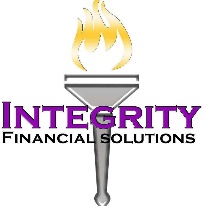  Are you married?________________________________________________________________________________________________Have you ever been disallowed the EITC/AOTC/CTC?  If so, when?_______________________________________________________Did you live in the United States and where?___________________________________________________________________________If you are a single parent, where’s the other parent(s) of your child/children?_________________________________________________What is the name of the other parent(s)?______________________________________________________________________________Why is the other parent of the child/children not claiming the child?________________________________________________________Explain why the dependent(s) have different last names than the taxpayer___________________________________________________If you are separated/divorced, when did you last live in the same home?_____________________________________________________Do you have joint custody of your child? _____________________________________________________________________________How long did the child live in your home during this tax year?___________________________________________________How long did your child/children live in the other parent’s home during this tax year?_________________________________How much income did the other parent have during this tax year?_________________________________________________Do you have a signed Form 8332?__________________________________________________________________________Did anyone else live in the home that provides financial support for your child/dependent(s)?__________________________________If yes, who lives there and how much do they pay________________________________________________________________Does the taxpayer have full custody of their dependent(s)?________________________________________________________________Is this your biological dependent(s) ?_________________________________________________________________________________How old were you when your oldest child was born that is listed on this return?_________________________________________________If the taxpayer was under the age of 18, explain circumstances and who/how the child was cared for until the taxpayer was old enough to support and care for her own child_________________________________________________________________How many months did the dependent(s)  live in your home during the tax year ?________________________________________________Can anyone else claim your dependent(s) as a dependent on their tax return?______________________________________________Is your dependent married?__________________________________________________________________________________________If you live alone, who babysits while you work (for children 12 & younger)? Name:____________________________________________Do you receive any other type of supplemental, non taxable income such as child support, welfare benefits, social security, etc?____________________________________________________________________________________________________________If so, how much and what kind?______________________________________________________________________________Not Biological Child:If this is not your biological child, what is your relationship to the dependent?___________________________________________________Did the dependent live in your home for more than 6 months?________________________________________________________________Do you have custody? ______________________  If so, through what court/agency?___________________________________________Who are the biological parents?_____________________________________________________________________________________ Where do the biological parents live?________________________________________________________________________________What were the circumstances leading to the dependent(s)  being placed in your home?  _________________________________________________________________________________________________________________________________________________________Do you receive any financial aid for this child such as WIC, Medicaid, SNAP, listed on your health insurance policy, etc?__________             If yes, which ones?________________________________________________________________________________________________Are you listed as the guardian for this dependent(s) on school records, medical records, daycare records, or place of worship records?_________________________________________________________________________________________________________College CreditsWhich college did the student attend ?_______________________________________________________________________________Did student attend at least half time?_________________________  Degree Seeking? ________________________________________Did this student receive a tuition statement from the school?_____________ Other Books/Materials $___________________________Did this student work while attending school?________________  If so, how much did they earn?______________________________How many tax years have you claimed the AOTC?__________________  Drug Related Felonies?______________________________PLEASE PROVIDE BURSAR STATEMENT OR ACCOUNT HISTORYDisabled at any age:If your dependent is over the age of 18 and Disabled, what is wrong with them?________________________________________________Has this dependent been declared disabled by a physician? __________________ If so, can you provide documentation?_______________Does dependent receive social security/disability benefits?______________  If so, how much do they receive?_______________________Are you listed as the Social Security Representative Payee for this dependent?________________________________________________Is this the dependent(s) expected to recover in the next year?_______________________________________________________________If this is not your biological child, why is this child living with you and not another family member?  ________________________________________________________________________________________________________________Where are the biological parents of your disabled dependent(s)?____________________________________________________________Who cares for the disabled dependent while the taxpayer works?____________________________________________________________CAN YOU, THE TAXPAYER, PROVIDE SCHOOL/MEDICAL/DAYCARE/PLACE OF WORSHIP/BIRTH CERTIFICATES UPON REQUEST FROM THE GOVERNMENT?___________________________Filing StatusSingle:Who else lived in your home that is not reported on this tax return?________________________________________________________________Is this person biologically related to your dependent(s)?_________________  If yes, to what relationship?_________________________________Preparer Notes as to why the above named relative is not claiming the child on the above named relative’s tax return:__________________________________________________________________________________________________________________________________________Head of Household:  Single parent paying more than ½ cost of keeping up a homeMonthly Income:______________________   (wages, child support, other income)					              Amount you paid				Total CostDo not count money received under public assistance/welfare/foodstamps in the amount you paid.  But include costs paid with public assistance in the total costSELF EMPLOYMENT DILIGENCEOFFICE USEDescription of business (Type of work, service rendered, product sold, business location, hours of operation)  	EIN#  	 Any Employees?_______________  # years in business________________What kind of records do you keep?  Check mark belowBusiness Phone		Business Website 	  Business Address 			  How do you advertise? 			 Do you have a license?	Is a license required for your occupation? 	  Did you file state and/or local sales tax returns for the tax year?  	 How Did you calculate your income?_________________________________________________How Did you calculate your expenses?_______________________________________________If you do not have any business expenses, explain why 	Preparer Notes:_______________________________________________________________________________________________________________________________________________________________________________________________________________________________________________________________________________________________________________________________________________________________________________________________________________________________________________________________________________________________________Taxpayer Signature (Business Owner/Subcontractor)____________________________________     Date________________Taxpayer has provided all answers to the above questions to be true and correct to the best of the taxpayer’s knowledge.  Taxpayer has been informed that claiming a dependent for EITC can result in an audit, fines and penalties if information provided to preparer is incorrect.Preparer signature_______________________________________________________________________  Date inquiries were made________________________Answers were provided by taxpayer on the above date unless otherwise noted here:__________________________________________________Property TaxesRentMortgage interest expenseUtility ChargesUpkeep and RepairsProperty InsuranceFood Consumed on the premisesOther Household expensesTotalsCustomer receipt bookAccounting RecordsBusiness StationaryPaid expense receiptsLog BooksCar Travel logComputer recordsBusiness Bank AcctCar/Truck ExpenseLedgersSuppliersClient StatementsAdvertisingRental ExpenseInsuranceForm 1099 Misc receivedForm 1099 Misc issuedOther: